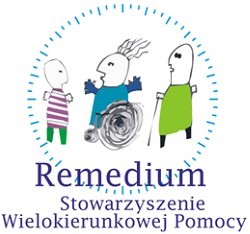 Stowarzyszenie Wielokierunkowej Pomocy „Remedium” 11-700 Mrągowo, ul. Kopernika 2C http://remedium-mragowo.pl/, e-mail: remedium.mragowo@wp.pl INFORMACJA DLA SZUKAJĄCYCH POMOCY DYŻURY W PUNKCIE INFORMACYJNO-KONSULTACYJNYM Ul. Kopernika 2C  TEL.: 727 793 563 2023Zadanie współfinansowane ze środków Gminy Miasto Mrągowo, Umowa Nr 17/2023 w ramach zadania publicznego: Ochrona i promocja zdrowia poprzez zapobieganie chorobom społecznym, propagowanie zdrowego stylu życia oraz szkolenia w zakresie pomocy przedlekarskiej. 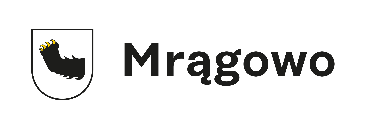 Poradnictwo psychologiczne Halina Sierpińska Daty dyżurów (poniedziałek)            Godz. 1230 do 1430 Poradnictwo psychologiczne Halina Sierpińska Daty dyżurów (poniedziałek)            Godz. 1230 do 1430 Poradnictwo psychologiczne Halina Sierpińska Daty dyżurów (poniedziałek)            Godz. 1230 do 1430 Poradnictwo psychologiczne Halina Sierpińska Daty dyżurów (poniedziałek)            Godz. 1230 do 1430 Poradnictwo psychologiczne Halina Sierpińska Daty dyżurów (poniedziałek)            Godz. 1230 do 1430 Poradnictwo psychologiczne Halina Sierpińska Daty dyżurów (poniedziałek)            Godz. 1230 do 1430 Poradnictwo psychologiczne Halina Sierpińska Daty dyżurów (poniedziałek)            Godz. 1230 do 1430 Poradnictwo psychologiczne Halina Sierpińska Daty dyżurów (poniedziałek)            Godz. 1230 do 1430 Poradnictwo psychologiczne Halina Sierpińska Daty dyżurów (poniedziałek)            Godz. 1230 do 1430 Poradnictwo psychologiczne Halina Sierpińska Daty dyżurów (poniedziałek)            Godz. 1230 do 1430 Poradnictwo psychologiczne Halina Sierpińska Daty dyżurów (poniedziałek)            Godz. 1230 do 1430 Poradnictwo psychologiczne Halina Sierpińska Daty dyżurów (poniedziałek)            Godz. 1230 do 1430 Poradnictwo prawnePoradnictwo prawnePoradnictwo prawnePoradnictwo prawnePoradnictwo prawnePoradnictwo prawnePoradnictwo prawnePoradnictwo prawnePoradnictwo prawnePoradnictwo prawnePoradnictwo prawneTomasz Bałdyga  Bałdyga  Bałdyga  Bałdyga  Bałdyga  Bałdyga Daty dyżurów (czwartek)                   urów (czwartek)                   urów (czwartek)                    Godz. 1600 do 1800 00 do 1800 00 do 1800 00 do 1800 00 do 1800 00 do 1800 09.03 23.03 06.04 20.04 04.05 18.05 01.06 15.06 13.07 27.07 24.08 07.09 14.09 28.09 12.10 26.10 09.11 23.11 07.12 21.12 Poradnictwo pedagogiczne Monika Oleszkiewicz-Adamska Daty dyżurów (czwartek)                   Godz. 1600 do 1800 Poradnictwo pedagogiczne Monika Oleszkiewicz-Adamska Daty dyżurów (czwartek)                   Godz. 1600 do 1800 Poradnictwo pedagogiczne Monika Oleszkiewicz-Adamska Daty dyżurów (czwartek)                   Godz. 1600 do 1800 Poradnictwo pedagogiczne Monika Oleszkiewicz-Adamska Daty dyżurów (czwartek)                   Godz. 1600 do 1800 Poradnictwo pedagogiczne Monika Oleszkiewicz-Adamska Daty dyżurów (czwartek)                   Godz. 1600 do 1800 Poradnictwo pedagogiczne Monika Oleszkiewicz-Adamska Daty dyżurów (czwartek)                   Godz. 1600 do 1800 Poradnictwo pedagogiczne Monika Oleszkiewicz-Adamska Daty dyżurów (czwartek)                   Godz. 1600 do 1800 Poradnictwo pedagogiczne Monika Oleszkiewicz-Adamska Daty dyżurów (czwartek)                   Godz. 1600 do 1800 Poradnictwo pedagogiczne Monika Oleszkiewicz-Adamska Daty dyżurów (czwartek)                   Godz. 1600 do 1800 Poradnictwo pedagogiczne Monika Oleszkiewicz-Adamska Daty dyżurów (czwartek)                   Godz. 1600 do 1800 Poradnictwo pedagogiczne Monika Oleszkiewicz-Adamska Daty dyżurów (czwartek)                   Godz. 1600 do 1800 Poradnictwo pedagogiczne Monika Oleszkiewicz-Adamska Daty dyżurów (czwartek)                   Godz. 1600 do 1800 